Supplementary Table 1. Percentile scores for Modified Mini Mental State (3MS) examination scores stratified by age, education and gender, for Australian Whites (n=16,360). Blank cells indicate no observationsSupplementary Table 2. Percentile scores for Modified Mini Mental State (3MS) examination scores stratified by age, education and gender, for U.S Whites (n=1088).Blank cells indicate no observations Supplementary Table 3. Percentile scores for Modified Mini Mental State (3MS) examination scores stratified by age, education and gender, for U.S African Americans (n=895).Supplementary Table 4. Percentile scores for Modified Mini Mental State (3MS) examination scores stratified by age, education and gender, for U.S Hispanic/Latinos (n=316).Supplementary Table 5: Exploratory factor analysis of the 15 items from the Modified Mini Mental State (3MS) examination, for Australian Whites (n=16,360) Likelihood-ratio test of independence against the saturated model: chi-square (105) = 8372.14, p<0.0001Supplementary Table 6: Four-factor solution to exploratory analysisa of the 15 items from the Modified Mini Mental State (3MS) examination, for Australian Whites (n=16,360) aNumbers in bold represent factor loadings ≥ 0.40. aUsing an orthogonal rotation.  bFour-legged animals loaded strongly on Factor 2 (0.38) although fell short of this cut-off. Supplementary Table 7: Four-factor solution to exploratory analysisa of the 15 items from the Modified Mini Mental State (3MS) examination, for Australian Whites (n=16,360) aNumbers in bold represent factor loadings ≥ 0.40. aUsing an oblique rotation.  bFour-legged animals loaded strongly on Factor 2 (0.36) although fell short of this cut-off. Supplementary Figure 1: The scree plot for the exploratory factor analysis of the 15 items on the 3MS in Australian white participants (n=16,360). 3MS: Modified Mini Mental State examination.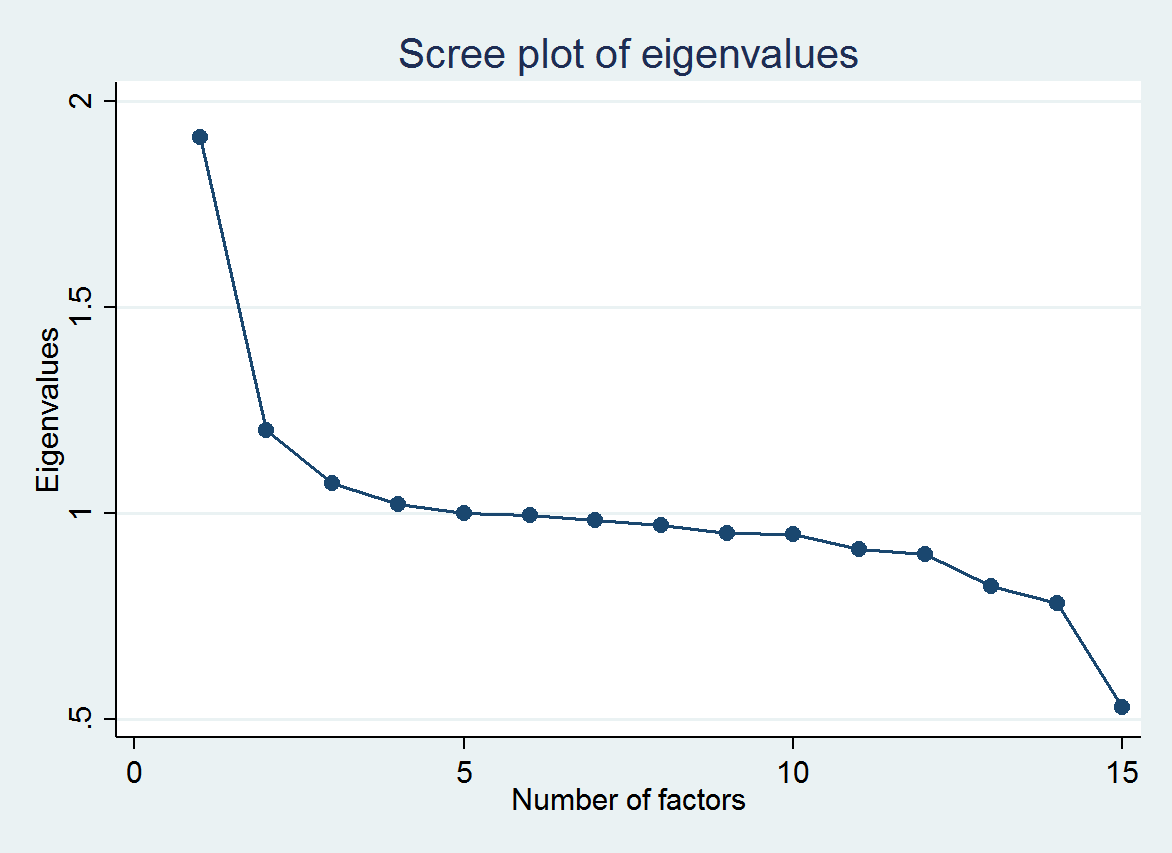 FemalesFemalesFemalesFemalesFemalesFemalesFemalesFemalesMalesMalesMalesMalesMalesMalesMalesMalesAge, years70-7470-7475-7975-7980+80+70-7470-7475+75+80+80+Education0-12>120-12>120-12>120-12>120-12>120-12>12n3,1331,9421,6248521,0424352,4401,9301,160706652444Total 3MS 100100100100100100100100100100100100100999691979498939895999698989890779284958895879691969497906284738978897692819387966948756182678063867189799558376549745771517860837094462854396548624069507659933720443157395331594267509230153724503045235033604291231129184224361942265236901872314352030133619453089145181127162492915372588114148231219725113321878211619101552082715866184157123166221185516411593134178843<1539572103135832<14274518294821<1316331627281<1<12<1412<1414180<1<11<1311<12<13179<1<11<11<1<11<11<178<1<1<1<1<1<1<1<1<1<1<1FemalesFemalesFemalesFemalesFemalesMalesMalesMalesMalesMalesAge, years70-7470-7475+75+70-7470-7475+75+Education, years0-12>120-12>120-12>120-12>12n562738832429132311553MS Score100100100100100100100100999484958796921009498806687718972907997695277568259837296603264467246776095532351346234745294331738265828674293301432205124583692211027163416542991198151220124525901661188382089143106158810395321187727451998631731248531610363845263283411182118113<13<180<179<12<1781FemalesFemalesFemalesFemalesFemalesMalesMalesMalesMalesMalesAge, years65-6965-6970+70+65-6965-6970+70+Education, years0-12>120-12>120-12>120-12>12n641831062405410161863MS Score10010010010010010010099989597100971009895869892988998959790789585968295909689689176927491849579558369886490779470467559775383669362387048594477549256306440462970459151225934382565369042195427331760328928144424311452278818734202510441987144311622940128612291416736108510322121232884921985226836116631682414411134813112721128081314794113781<12<1FemalesFemalesFemalesFemalesFemalesMalesMalesMalesMalesMalesAge, years65-6965-6970+70+65-6965-6970+70+Education, years0-12>120-12>120-12>120-12>12n47377932282337333MS Score10010010010010010099979498961001009895819796911009397937590857897789689629284826589699548877547836394823282567143755493742477406439674292657259399155217028575630904216624617542189401050213513511888368451832481287275361521843861932378514121743598482583622914276821872181116188063379513782283FactorEigenvalueDifferenceProportionCumulativeFactor 11.920.710.120.13Factor 21.200.130.0800.21Factor 31.070.050.0720.28Factor 41.020.020.0680.35Factor 51.000.0070.0670.41Factor 60.990.010.0660.48Factor 70.980.010.0660.55Factor 80.970.020.0650.61Factor 90.950.0040.0640.67Factor 100.950.040.0630.74Factor 110.910.010.0610.80Factor 120.900.080.0600.86Factor 130.820.040.0550.91Factor 140.780.250.0520.97Factor 150.53-0.0351.0ItemFactor1Verbal episodic memoryFactor2
Language &  Executive FunctionFactor3Psychomotor & Working memoryFactor4Orientation & Visuo-constructionUniquenessFirst recall0.830.01-0.02-0.0040.32Second recall0.820.050.070.0090.32Naming 0.020.490.26-0.210.72Read and obey0.010.47-0.11-0.100.74Repetition 0.100.450.150.050.74Three-stage command0.010.43-0.220.060.75Similarities0.250.430.300.140.66Four-legged animals0.250.38b0.120.010.78Writing-0.050.110.69-0.050.52Mental reversal0.15-0.040.660.050.54Place & date of birth0.02-0.12-0.050.660.47Spatial Orientation0.030.29-0.040.490.73Copying pentagons-0.100.180.220.430.75Registration-0.100.02-0.100.210.88Temporal Orientation0.220.010.070.260.85% Variance explained12.48.07.26.834.4ItemFactor1Verbal episodic memoryFactor2
Language &  Executive FunctionFactor3Psychomotor & Working memoryFactor4Orientation & Visuo-constructionUniquenessFirst recall0.840.004-0.08-0.020.32Second recall0.820.040.003-0.010.32Naming -0.050.410.24-0.240.72Read and obey-0.030.51-0.16-0.130.74Repetition 0.100.450.150.050.74Three-stage command0.030.48-0.260.020.75Similarities0.160.390.250.080.66Four-legged animals0.200.36b0.11-0.040.78Writing-0.140.040.70-0.070.52Mental reversal0.08-0.090.670.030.54Place & date of birth-0.006-0.12-0.050.730.47Spatial Orientation-0.030.26-0.090.420.73Copying pentagons-0.150.080.230.390.75Registration-0.120.27-0.130.150.88Temporal Orientation0.22-0.060.050.310.85% Variance explained12.78.07.26.834.4